_______________Общественный совет города Алматы---------------------------------------------------                                                              ПЭПНа исх. № 119-ОС от 27 марта 2020 года Министерство торговли и интеграции Республики Казахстан, рассмотрев ваше письмо касательно предлагаемых мер для поддержки и развития рынка электронной коммерции сообщает следующее.По первому предложению. Республика Казахстан выразило свое несогласие предложению Российской Федерации снизить порог беспошлинного ввоза с 1 июля 2020 года до 100 евро за одно международное отправление, до 50 евро - с 1 января 2021 года и до 20 евро - с 1 января 2022 года по причине противоречия концепции развития электронной торговли в Республике Казахстан. Кроме того, в соответствии с Приложением № 1 к Договору о Евразийском экономическом союзе, Решения ЕЭК, которые могут оказать влияния на условия ведения предпринимательской деятельности, должны приниматься ЕЭК с учетом результатов проведения процедуры оценки регулирующего воздействия. В этой связи, Республикой Казахстан было предложено провести вышеуказанную оценку.По второму и третьему предложению. Согласно Налоговому Кодексу РК от 25 декабря 2017 года № 120-VI, субъекты электронной торговли освобождаются от выплаты налогов КПН и ИПН при соблюдении следующих условий:• оформление сделок по реализации товаров осуществляется в электронном виде;• 90% оплаты за товары производится безналичным платежом;• наличие собственной службы доставки товаров покупателю, либо заключение договора с курьерской или почтовой службой.Справочно: На сегодняшний день в городах Нур-Султан, Алматы и Актобе открыты фулфилмент-центры, в которых владельцы интернет-магазинов могут получить комплекс услуг, включающих приемку, обработку, хранение, отслеживание и доставку товаров до конечного потребителя.Инициатива по снижению порога по доходу от электронной торговли с 
90 до 50% не была поддержана Министерством финансов Республики Казахстан по причине снижения стимула у предпринимателей, занимающихся электронной торговлей, увеличивать долю безналичных платежей.  Доводим до вашего сведения, что вопросы по продажам алкогольной и табачной продукции без лицензии, снижение налога на транспорт, снижение социального налога и отчисления, льготные лизинги для развития на технику, 
а также компенсация по оплате рекламы и за услуги платежных систем относятся к компетенции Министерства финансов Республики Казахстан.Вице-министр								       А. Аскарулы Н. Улыкбек 750684ҚАЗАҚСТАН  РЕСПУБЛИКАСЫ САУДА ЖӘНЕ ИНТЕГРАЦИЯ МИНИСТРЛІГІҚАЗАҚСТАН  РЕСПУБЛИКАСЫ САУДА ЖӘНЕ ИНТЕГРАЦИЯ МИНИСТРЛІГІ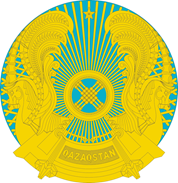 МИНИСТЕРСТВО  ТОРГОВЛИ И ИНТЕГРАЦИИ РЕСПУБЛИКИ  КАЗАХСТАНМИНИСТЕРСТВО  ТОРГОВЛИ И ИНТЕГРАЦИИ РЕСПУБЛИКИ  КАЗАХСТАН010000, Нұр-Сұлтан қаласы, Есіл  ауданы, Мәңгілік Ел даңғылы,  ғимарат 8,тел.: 7 (7172 ) 749109,  факс: 7 (7172 ) 749897e-mail: mti@mti.gov.kz010000, город Нур-Султан, район Есиль, проспект Мангилик Ел, здание 8,тел.: 7 (7172 ) 749109, факс: 7 (7172 ) 749897e-mail: mti@mti.gov.kz